ФИО педагогаФИО педагогаРымкулова Г АРымкулова Г АРымкулова Г АРымкулова Г АРымкулова Г АДатаДатаКласс 9 БКласс 9 БКоличество присутствующих: отсутствующих:отсутствующих:отсутствующих:отсутствующих:Тема урокаТема урокаФормулы суммы первых n членов арифметической и геометрической  прогрессии.Формулы суммы первых n членов арифметической и геометрической  прогрессии.Формулы суммы первых n членов арифметической и геометрической  прогрессии.Формулы суммы первых n членов арифметической и геометрической  прогрессии.Формулы суммы первых n членов арифметической и геометрической  прогрессии.Цели обучения, которые достигаются на данном уроке (ссылка на учебную программу)Цели обучения, которые достигаются на данном уроке (ссылка на учебную программу)9.2.3.5 знать и применять формулы n-го члена, суммы n первых членов и характеристическое свойство арифметической прогрессии;9.2.3.6 знать и применять формулы n-го члена, суммы n первых членов и характеристическое свойство геометрической прогрессии;9.2.3.5 знать и применять формулы n-го члена, суммы n первых членов и характеристическое свойство арифметической прогрессии;9.2.3.6 знать и применять формулы n-го члена, суммы n первых членов и характеристическое свойство геометрической прогрессии;9.2.3.5 знать и применять формулы n-го члена, суммы n первых членов и характеристическое свойство арифметической прогрессии;9.2.3.6 знать и применять формулы n-го члена, суммы n первых членов и характеристическое свойство геометрической прогрессии;9.2.3.5 знать и применять формулы n-го члена, суммы n первых членов и характеристическое свойство арифметической прогрессии;9.2.3.6 знать и применять формулы n-го члена, суммы n первых членов и характеристическое свойство геометрической прогрессии;9.2.3.5 знать и применять формулы n-го члена, суммы n первых членов и характеристическое свойство арифметической прогрессии;9.2.3.6 знать и применять формулы n-го члена, суммы n первых членов и характеристическое свойство геометрической прогрессии;Цель урокаЦель урокаВсе учащиеся смогут: знать и понимать формулы арифметической и геметрической прогресииБольшинство учащихся будут уметь: различать геометрическую и арифметическую прогрессию указывать свойства и применять формулы при решении примеров Некоторые учащиеся смогут: сформировать представление о свойствах прогресииВсе учащиеся смогут: знать и понимать формулы арифметической и геметрической прогресииБольшинство учащихся будут уметь: различать геометрическую и арифметическую прогрессию указывать свойства и применять формулы при решении примеров Некоторые учащиеся смогут: сформировать представление о свойствах прогресииВсе учащиеся смогут: знать и понимать формулы арифметической и геметрической прогресииБольшинство учащихся будут уметь: различать геометрическую и арифметическую прогрессию указывать свойства и применять формулы при решении примеров Некоторые учащиеся смогут: сформировать представление о свойствах прогресииВсе учащиеся смогут: знать и понимать формулы арифметической и геметрической прогресииБольшинство учащихся будут уметь: различать геометрическую и арифметическую прогрессию указывать свойства и применять формулы при решении примеров Некоторые учащиеся смогут: сформировать представление о свойствах прогресииВсе учащиеся смогут: знать и понимать формулы арифметической и геметрической прогресииБольшинство учащихся будут уметь: различать геометрическую и арифметическую прогрессию указывать свойства и применять формулы при решении примеров Некоторые учащиеся смогут: сформировать представление о свойствах прогресииКритерии успехаКритерии успехаЗнает,что такое арифметическая и геометрическая прогрессия.Изучат формулы прогресии Научатся использовать формулы при решении примеров . Смогут составлять постер. Смогут сформулировать вопросы. Сделают выводы. Овладеют умением выделять главное, осмысленно читать текст. Будут работать совместно в группах для решения проблемных ситуаций.Знает,что такое арифметическая и геометрическая прогрессия.Изучат формулы прогресии Научатся использовать формулы при решении примеров . Смогут составлять постер. Смогут сформулировать вопросы. Сделают выводы. Овладеют умением выделять главное, осмысленно читать текст. Будут работать совместно в группах для решения проблемных ситуаций.Знает,что такое арифметическая и геометрическая прогрессия.Изучат формулы прогресии Научатся использовать формулы при решении примеров . Смогут составлять постер. Смогут сформулировать вопросы. Сделают выводы. Овладеют умением выделять главное, осмысленно читать текст. Будут работать совместно в группах для решения проблемных ситуаций.Знает,что такое арифметическая и геометрическая прогрессия.Изучат формулы прогресии Научатся использовать формулы при решении примеров . Смогут составлять постер. Смогут сформулировать вопросы. Сделают выводы. Овладеют умением выделять главное, осмысленно читать текст. Будут работать совместно в группах для решения проблемных ситуаций.Знает,что такое арифметическая и геометрическая прогрессия.Изучат формулы прогресии Научатся использовать формулы при решении примеров . Смогут составлять постер. Смогут сформулировать вопросы. Сделают выводы. Овладеют умением выделять главное, осмысленно читать текст. Будут работать совместно в группах для решения проблемных ситуаций.Ход  урока Ход  урока Ход  урока Ход  урока Ход  урока Ход  урока Ход  урока Этапы урокаДеятельность учителяДеятельность учителяДеятельность учителяДеятельность обучающихсяОценивание РесурсыОрганизационный этап Психологический настрой. Ученики в рабочих группах.Учитель приветствует учеников, проверяет готовность к уроку, желает  успеха. 1.Повторения пройденного материала по методу «Выбирай и бросай» 1. Какая последовательность называется арифметической прогрессией?2. Как найти разность арифметической прогрессии?3. Какой формулой выражается n-ый член арифметической прогрессии?4. Какая последовательность называется геометрической прогрессией?5. Как найти знаменатель геометрической прогрессии?6. Какой формулой выражается n-ый член геометрической прогрессии? Психологический настрой. Ученики в рабочих группах.Учитель приветствует учеников, проверяет готовность к уроку, желает  успеха. 1.Повторения пройденного материала по методу «Выбирай и бросай» 1. Какая последовательность называется арифметической прогрессией?2. Как найти разность арифметической прогрессии?3. Какой формулой выражается n-ый член арифметической прогрессии?4. Какая последовательность называется геометрической прогрессией?5. Как найти знаменатель геометрической прогрессии?6. Какой формулой выражается n-ый член геометрической прогрессии? Психологический настрой. Ученики в рабочих группах.Учитель приветствует учеников, проверяет готовность к уроку, желает  успеха. 1.Повторения пройденного материала по методу «Выбирай и бросай» 1. Какая последовательность называется арифметической прогрессией?2. Как найти разность арифметической прогрессии?3. Какой формулой выражается n-ый член арифметической прогрессии?4. Какая последовательность называется геометрической прогрессией?5. Как найти знаменатель геометрической прогрессии?6. Какой формулой выражается n-ый член геометрической прогрессии?Диалогическое обучениеСаморегулируемое обучениеКритическое мышлениеИзучение нового материалаОбъяснение нового материала  1.Метод «Фрайер.Класс делится на две группы.2.Работа с учебикам 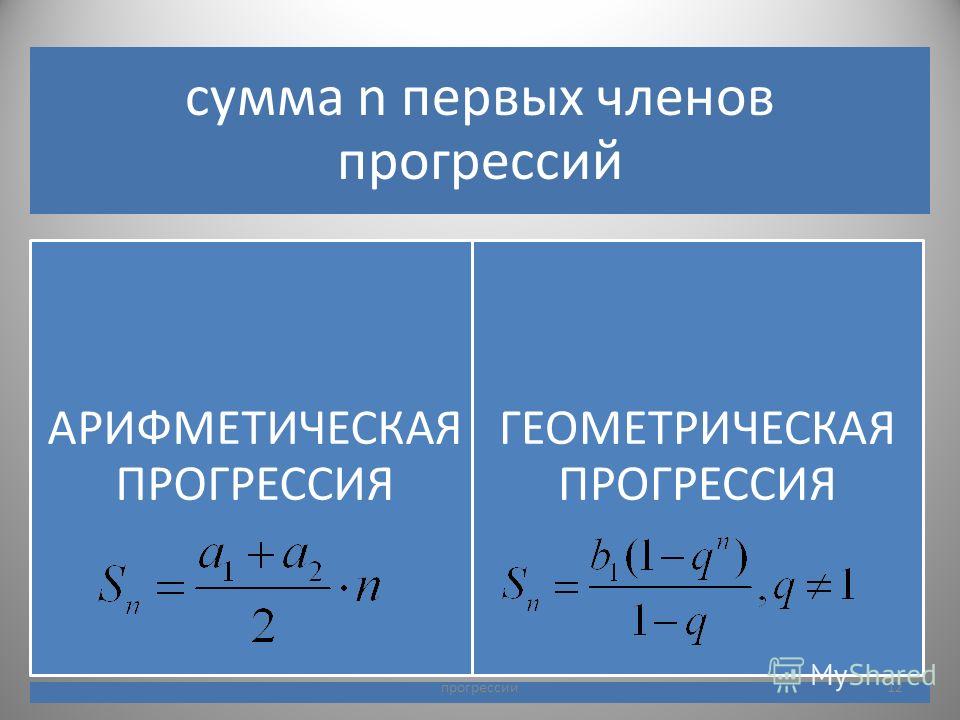 3.Работа с учебникам №3.Объяснение нового материала  1.Метод «Фрайер.Класс делится на две группы.2.Работа с учебикам 3.Работа с учебникам №3.Объяснение нового материала  1.Метод «Фрайер.Класс делится на две группы.2.Работа с учебикам 3.Работа с учебникам №3.Каждая группа работая с учебником выводить формулы суммы первых n членов арифметической и геометрической  прогрессии.Приводить пример.Из группы один ученик защищает у доски работуКритическое мышление.Саморегулируемое обучение (самонаправленность в процессе работы над заданиями)Группам раздаю А4.В середине пишут темуВыводить формулу и приводить примерЗадания на домРефлексияРефлексия. Заполни дискуссионную карту.Рефлексия. Заполни дискуссионную карту.Рефлексия. Заполни дискуссионную карту.Учащиеся подытоживают свои знания по изучаемой теме.  